	Illicit Discharge Detection andElimination (IDDE) PlanCentral Massachusetts RegionalStormwater CoalitionJune 30, 2016This project has been financed with Funds from the Massachusetts Department of Environmental Protection (the Department).  The contents do not necessarily reflect the views and policies of the Department, nor does the mention of trade names or commercial products constitute endorsement or recommendation for use.Table of Contents Illicit Discharge Detection and Elimination PlanCentral Massachusetts Regional Stormwater Coalition1	Introduction	31.1	MS4 Program	31.2	Illicit Discharges	31.3	Allowable Non-Stormwater Discharges	41.4	Receiving Waters and Impairments	41.5	IDDE Program Goals, Framework, and Timeline	51.6	Work Completed to Date	72	Authority and Statement of IDDE Responsibilities	82.1	Legal Authority	82.2	Statement of Responsibilities	83	Stormwater System Mapping	103.1	Phase I Mapping	103.2	Phase II Mapping	113.3	Additional Recommended Mapping Elements	124	Sanitary Sewer Overflows (SSOs)	135	Assessment and Priority Ranking of Outfalls	155.1	Outfall Catchment Delineations	155.2	Outfall and Interconnection Inventory and Initial Ranking	156	Dry Weather Outfall Screening and Sampling	196.1	Weather Conditions	196.2	Dry Weather Screening/Sampling Procedure	196.2.1	General Procedure	196.2.2	Field Equipment	206.2.3	Sample Collection and Analysis	216.3	Interpreting Outfall Sampling Results	246.4	Follow-up Ranking of Outfalls and Interconnections	247	Catchment Investigations	257.1	System Vulnerability Factors	257.2	Dry Weather Manhole Inspections	287.3	Wet Weather Outfall Sampling	297.4	Source Isolation and Confirmation	307.4.1	Sandbagging	317.4.2	Smoke Testing	317.4.3	Dye Testing	317.4.4	CCTV/Video Inspection	327.4.5	Optical Brightener Monitoring	327.4.6	IDDE Canines	327.5	Illicit Discharge Removal	327.5.1	Confirmatory Outfall Screening	337.6	Ongoing Screening	348	Training	359	Progress Reporting	35TablesTable 1-1. Impaired Waters	5Table 1-2. IDDE Program Implementation Timeline	6Table 4-1. SSO Inventory	14Table 5-1. Outfall Inventory and Priority Ranking Matrix	18Table 6-1. Field Equipment – Dry Weather Outfall Screening and Sampling	20Table 6-2. Sampling Parameters and Analysis Methods	22Table 6-3. Required Analytical Methods, Detection Limits, Hold Times, and Preservatives4	23Table 6-4. Benchmark Field Measurements for Select Parameters	24Table 7-1. Outfall Catchment System Vulnerability Factor (SVF) Inventory	27FiguresFigure 1-1. IDDE Investigation Procedure Framework	6AppendicesAppendix A – Legal Authority (IDDE Bylaw or Ordinance)Appendix B – Storm System MappingAppendix C – Field Forms, Sample Bottle Labels, and Chain of Custody FormsAppendix D – Water Quality Analysis Instructions, User’s Manuals and Standard Operating ProceduresAppendix E – IDDE Employee Training RecordAppendix F – Source Isolation and Confirmation Methods: Instructions, Manuals, and SOPsIntroductionInstructions: Throughout this document, the symbol ‘##’ has been used to represent locations where community or site-specific information is required.  MS4 ProgramThis Illicit Discharge Detection and Elimination (IDDE) Plan has been developed by ##MUNICIPALITY to address the requirements of the United States Environmental Protection Agency’s (USEPA’s) 2016 National Pollutant Discharge Elimination System (NPDES) General Permit for Stormwater Discharges from Small Municipal Separate Storm Sewer Systems (MS4) in Massachusetts, hereafter referred to as the “2016 Massachusetts MS4 Permit” or “MS4 Permit.” The 2016 Massachusetts MS4 Permit requires that each permittee, or regulated community, address six Minimum Control Measures.  These measures include the following:Public Education and OutreachPublic Involvement and ParticipationIllicit Discharge Detection and Elimination ProgramConstruction Site Stormwater Runoff ControlStormwater Management in New Development and Redevelopment (Post Construction Stormwater Management); andGood Housekeeping and Pollution Prevention for Permittee Owned Operations. Under Minimum Control Measure 3, the permittee is required to implement an IDDE program to systematically find and eliminate sources of non-stormwater discharges to its municipal separate storm sewer system and implement procedures to prevent such discharges. The IDDE program must also be recorded in a written (hardcopy or electronic) document. This IDDE Plan has been prepared to address this requirement.Illicit DischargesAn “illicit discharge” is any discharge to a drainage system that is not composed entirely of stormwater, with the exception of discharges pursuant to a NPDES permit (other than the NPDES permit for discharges from the MS4) and discharges resulting from fire-fighting activities. Illicit discharges may take a variety of forms. Illicit discharges may enter the drainage system through direct or indirect connections. Direct connections may be relatively obvious, such as cross-connections of sewer services to the storm drain system. Indirect illicit discharges may be more difficult to detect or address, such as failing septic systems that discharge untreated sewage to a ditch within the MS4, or a sump pump that discharges contaminated water on an intermittent basis.Some illicit discharges are intentional, such as dumping used oil (or other pollutant) into catch basins, a resident or contractor illegally tapping a new sewer lateral into a storm drain pipe to avoid the costs of a sewer connection fee and service, and illegal dumping of yard wastes into surface waters.Some illicit discharges are related to the unsuitability of original infrastructure to the modern regulatory environment. Examples of illicit discharges in this category include connected floor drains in old buildings, as well as sanitary sewer overflows that enter the drainage system. Sump pumps legally connected to the storm drain system may be used inappropriately, such as for the disposal of floor washwater or old household products, in many cases due to a lack of understanding on the part of the homeowner.Elimination of some discharges may require substantial costs and efforts, such as funding and designing a project to reconnect sanitary sewer laterals. Others, such as improving self-policing of dog waste management, can be accomplished by outreach in conjunction with the minimal additional cost of dog waste bins and the municipal commitment to disposal of collected materials on a regular basis. Regardless of the intention, when not addressed, illicit discharges can contribute high levels of pollutants, such as heavy metals, toxics, oil, grease, solvents, nutrients, and pathogens to surface waters. 
Allowable Non-Stormwater DischargesThe following categories of non-storm water discharges are allowed under the MS4 Permit unless the permittee, USEPA or Massachusetts Department of Environmental Protection (MassDEP) identifies any category or individual discharge of non-stormwater discharge as a significant contributor of pollutants to the MS4:Water line flushingLandscape irrigationDiverted stream flowsRising ground waterUncontaminated ground water infiltration (as defined at 40 CFR 35.2005(20))Uncontaminated pumped groundwaterDischarge from potable water sourcesFoundation drainsAir conditioning condensationIrrigation water, springsWater from crawl space pumpsFooting drainsLawn wateringIndividual resident car washingDe-chlorinated swimming pool dischargesStreet wash watersResidential building wash waters without detergentsIf these discharges are identified as significant contributors to the MS4, they must be considered an “illicit discharge” and addressed in the IDDE Plan (i.e., control these sources so they are no longer significant contributors of pollutants, and/or eliminate them entirely).Receiving Waters and ImpairmentsTable 1-1 lists the “impaired waters” within the boundaries of ##MUNICIPALITY’s regulated area based on the ##YEAR Massachusetts Integrated List of Waters produced by MassDEP every two years. Impaired waters are water bodies that do not meet water quality standards for one or more designated use(s) such as recreation or aquatic habitat.Instructions: Refer to MassDEP’s website for most recent Integrated List of Waters (CWA Sections 303d, 305B, and 314): http://www.mass.gov/eea/agencies/massdep/water/watersheds/total-maximum-daily-loads-tmdls.htmlTable -. Impaired Waters##MUNICIPALITY, MassachusettsCategory 4a Waters – impaired water bodies with a completed Total Maximum Daily Load (TMDL).Category 4c Waters – impaired water bodies where the impairment is not caused by a pollutant. No TMDL required.Category 5 Waters – impaired water bodies that require a TMDL.“Approved TMDLs” are those that have been approved by EPA as of the date of issuance of the 2016 MS4 Permit.
Instructions: Review the impaired waters and approved TMDLs and describe below any IDDE-related requirements identified in the TMDLs.IDDE Program Goals, Framework, and TimelineThe goals of the IDDE program are to find and eliminate illicit discharges to municipal separate storm sewer system and to prevent illicit discharges from happening in the future. The program consists of the following major components as outlined in the MS4 Permit:Legal authority and regulatory mechanism to prohibit illicit discharges and enforce this prohibitionStorm system mappingInventory and ranking of outfallsDry weather outfall screeningCatchment investigationsIdentification/confirmation of illicit sourcesIllicit discharge removalFollowup screeningEmployee training.The IDDE investigation procedure framework is shown in Figure 1-1. The required timeline for implementing the IDDE program is shown in Table 1-2.Figure -. IDDE Investigation Procedure Framework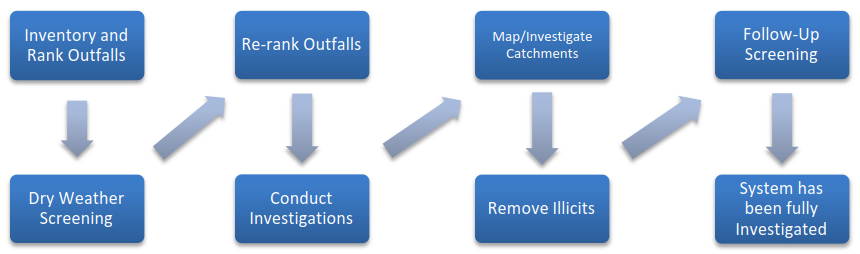 Table -. IDDE Program Implementation TimelineWork Completed to DateInstructions: Municipalities should have completed certain IDDE program elements in compliance with the 2003 MS4 Permit. These activities should be summarized below to take credit for work that has already been completed and help eliminate duplication of effort when developing and implementing an updated IDDE program to meet the requirements of the 2016 MS4 Permit.The 2003 MS4 Permit required each MS4 community to develop a plan to detect illicit discharges using a combination of storm system mapping, adopting a regulatory mechanism to prohibit illicit discharges and enforce this prohibition, and identifying tools and methods to investigate suspected illicit discharges. Each MS4 community was also required to define how confirmed discharges would be eliminated and how the removal would be documented.The ##MUNICIPALITY has completed the following IDDE program activities consistent with the 2003 MS4 Permit requirements:Instructions: Delete all activities that do not apply, and list and/or describe other related activities that have been completed.  Developed a map of outfalls and receiving watersAdopted an IDDE bylaw or regulatory mechanismDeveloped procedures for locating illicit discharges (i.e., visual screening of outfalls for dry weather discharges, dye or smoke testing)Developed procedures for locating the source of the discharge Developed procedures for removal of the source of an illicit dischargeDeveloped procedures for documenting actions and evaluating impacts on the storm sewer system subsequent to removalIn addition to the 2003 MS4 Permit requirements, other IDDE-related activities that may have been completed include:SSO inventoryOutfall samplingAdditional storm system mapping, including the locations of catch basins, manholes and pipe connectivityAuthority and Statement of IDDE ResponsibilitiesLegal AuthorityInstructions: Use the following language if your municipality already has an illicit discharge bylaw, ordinance, or other regulatory mechanism in place, as required by the 2003 MS4 Permit.  The ##MUNICIPALITY has adopted a ##NAME OF BYLAW (##REVISION DATE). A copy of the ##NAME OF BYLAW is provided in Appendix A. The ##NAME OF BYLAW provides the ##MUNICIPALITY with adequate legal authority to:Prohibit illicit dischargesInvestigate suspected illicit dischargesEliminate illicit discharges, including discharges from properties not owned by or controlled by the MS4 that discharge into the MS4 system Implement appropriate enforcement procedures and actions.The ##MUNICIPALITY will review its current ##NAME OF BYLAW and related land use regulations and policies for consistency with the 2016 MS4 Permit.Instructions: Use the following language if your municipality has not adopted an illicit discharge bylaw, ordinance, or other regulatory mechanism in place, as required by the 2003 MS4 Permit.  The ##MUNICIPALITY will adopt a bylaw, ordinance, or other regulatory mechanism to provide the ##MUNICIPALITY with adequate legal authority to: Prohibit illicit dischargesInvestigate suspected illicit dischargesEliminate illicit discharges, including discharges from properties not owned by or controlled by the MS4 that discharge into the MS4 system Implement appropriate enforcement procedures and actions.The bylaw, ordinance, or other regulatory mechanism will meet the requirements of the 2016 MS4 Permit and will be in place within 3 years of the permit effective date (July 1, 2020).Statement of ResponsibilitiesThe ##AGENCY OR DEPARTMENT is the lead municipal agency or department responsible for implementing the IDDE program pursuant to the provisions of the ##NAME OF BYLAW. Other agencies or departments with responsibility for aspects of the program include:Instructions: List other municipal agencies or departments with responsibility for aspects of the IDDE program.  Describe the process for coordination and data sharing between these agencies and departments.The CMRSWC “Communicating IDDE Responsibilities” provides suggested language for municipal job descriptions and IDDE program responsibilities. http://www.centralmastormwater.org/pages/CRSC_documents/CMRSWC_IDDE%20Communication%20Packet.pdfDepartment of Public Works - ##RESPONSIBILITIESHighway Department - ##RESPONSIBILITIESSewer Department - ##RESPONSIBILITIESBuilding Inspector and/or Code Enforcement Officer - ##RESPONSIBILITIESLicensed Plumbing Inspector - ##RESPONSIBILITIESHealth Department - ##RESPONSIBILITIESEngineering Department - ##RESPONSIBILITIESConservation Agent - ##RESPONSIBILITIESConservation Commission - ##RESPONSIBILITIESPlanning Board Chairperson - ##RESPONSIBILITIESBoard of Selectmen - ##RESPONSIBILITIESTown Administrator and/or Mayor - ##RESPONSIBILITIESStormwater System MappingThe ##MUNICIPALITY originally developed mapping of its stormwater system to meet the mapping requirements of the 2003 MS4 Permit. A copy of the existing storm system map is provided in Appendix B. The 2016 MS4 Permit requires a more detailed storm system map than was required by the 2003 MS4 Permit. The revised mapping is intended to facilitate the identification of key infrastructure, factors influencing proper system operation, and the potential for illicit discharges. The 2016 MS4 Permit requires the storm system map to be updated in two phases as outlined below. The ##AGENCY OR DEPARTMENT is responsible for updating the stormwater system mapping pursuant to the 2016 MS4 Permit. The ##MUNICIPALITY will report on the progress towards completion of the storm system map in each annual report. Updates to the stormwater mapping will be included in Appendix B. Phase I MappingPhase I mapping must be completed within two (2) years of the effective date of the permit (July 1, 2019) and include the following information:Outfalls and receiving waters (previously required by the MS4-2003 permit)Open channel conveyances (swales, ditches, etc.)Interconnections with other MS4s and other storm sewer systemsMunicipally owned stormwater treatment structuresWater bodies identified by name and indication of all use impairments as identified on the most recent EPA approved Massachusetts Integrated List of Waters reportInitial catchment delineations. Topographic contours and drainage system information may be used to produce initial catchment delineations. The ##MUNICIPALITY has completed the following updates to its stormwater mapping to meet the Phase I requirements:The ##MUNICIPALITY will update its stormwater mapping by July 1, 2019 to include the remaining Phase I information.Phase II MappingPhase II mapping must be completed within ten (10) years of the effective date of the permit (July 1, 2027) and include the following information:Outfall spatial location (latitude and longitude with a minimum accuracy of +/-30 feet)PipesManholesCatch basinsRefined catchment delineations. Catchment delineations must be updated to reflect information collected during catchment investigations.Municipal Sanitary Sewer system (if available)Municipal combined sewer system (if applicable).The ##MUNICIPALITY has completed the following updates to its stormwater mapping to meet the Phase II requirements:The ##MUNICIPALITY will update its stormwater mapping by July 1, 2027 to include the remaining following Phase II information.Additional Recommended Mapping ElementsAlthough not a requirement of the 2016 MS4 Permit, the ##MUNICIPALITY ##HAS/WILL include the following recommended elements in its storm system mapping: Storm sewer material, size (pipe diameter), ageSanitary sewer system material, size (pipe diameter), agePrivately owned stormwater treatment structuresWhere a municipal sanitary sewer system exists, properties known or suspected to be served by a septic system, especially in high density urban areasArea where the permittee’s MS4 has received or could receive flow from septic system dischargesSeasonal high water table elevations impacting sanitary alignmentsTopographyOrthophotographyAlignments, dates and representation of work completed of past illicit discharge investigationsLocations of suspected confirmed and corrected illicit discharges with dates and flow estimates.Sanitary Sewer Overflows (SSOs)The 2016 MS4 Permit requires municipalities to prohibit illicit discharges, including sanitary sewer overflows (SSOs), to the separate storm sewer system. SSOs are discharges of untreated sanitary wastewater from a municipal sanitary sewer that can contaminate surface waters, cause serious water quality problems and property damage, and threaten public health. SSOs can be caused by blockages, line breaks, sewer defects that allow stormwater and groundwater to overload the system, power failures, improper sewer design, and vandalism.The ##MUNICIPALITY has completed an inventory of SSOs that have discharged to the MS4 within the five (5) years prior to the effective date of the 2016 MS4 Permit, based on review of available documentation pertaining to SSOs (Table 4-1). The inventory includes all SSOs that occurred during wet or dry weather resulting from inadequate conveyance capacities or where interconnectivity of the storm and sanitary sewer infrastructure allows for transfer of flow between systems. Upon detection of an SSO, the ##MUNICIPALITY will eliminate it as expeditiously as possible and take interim measures to minimize the discharge of pollutants to and from its MS4 until the SSO is eliminated. Upon becoming aware of an SSO to the MS4, the ##MUNICIPALITY will provide oral notice to EPA within 24 hours and written notice to EPA and MassDEP within five (5) days of becoming aware of the SSO occurrence. The inventory in Table 4-1 will be updated by the ##AGENCY OR DEPARTMENT when new SSOs are detected. The SSO inventory will be included in the annual report, including the status of mitigation and corrective measures to address each identified SSO.Table -. SSO Inventory##MUNICIPALITY, MassachusettsRevision Date: ##DATE OF LAST UPDATE1 Location (approximate street crossing/address and receiving water, if any)2 A clear statement of whether the discharge entered a surface water directly or entered the MS43 Date(s) and time(s) of each known SSO occurrence (i.e., beginning and end of any known discharge)4 Estimated volume(s) of the occurrence5 Description of the occurrence indicating known or suspected cause(s)6 Mitigation and corrective measures completed with dates implemented7 Mitigation and corrective measures planned with implementation schedulesAssessment and Priority Ranking of OutfallsThe 2016 MS4 Permit requires an assessment and priority ranking of outfalls in terms of their potential to have illicit discharges and SSOs and the related public health significance. The ranking helps determine the priority order for performing IDDE investigations and meeting permit milestones. Outfall Catchment DelineationsA catchment is the area that drains to an individual outfall or interconnection. The catchments for each of the MS4 outfalls will be delineated to define contributing areas for investigation of potential sources of illicit discharges. Catchments are typically delineated based on topographic contours and mapped drainage infrastructure, where available. As described in Section 3, initial catchment delineations will be completed as part of the Phase I mapping, and refined catchment delineations will be completed as part of the Phase II mapping to reflect information collected during catchment investigationsOutfall and Interconnection Inventory and Initial RankingThe ##AGENCY OR DEPARTMENT will complete an initial outfall and interconnection inventory and priority ranking to assess illicit discharge potential based on existing information. The initial inventory and ranking will be completed within one (1) year from the effective date of the permit. An updated inventory and ranking will be provided in each annual report thereafter. The inventory will be updated annually to include data collected in connection with dry weather screening and other relevant inspections. The outfall and interconnection inventory will identify each outfall and interconnection discharging from the MS4, record its location and condition, and provide a framework for tracking inspections, screenings and other IDDE program activities.Outfalls and interconnections will be classified into one of the following categories:Problem Outfalls: Outfalls/interconnections with known or suspected contributions of illicit discharges based on existing information shall be designated as Problem Outfalls. This shall include any outfalls/interconnections where previous screening indicates likely sewer input. Likely sewer input indicators are any of the following:Olfactory or visual evidence of sewage,Ammonia ≥ 0.5 mg/L, surfactants ≥ 0.25 mg/L, and bacteria levels greater than the water quality criteria applicable to the receiving water, orAmmonia ≥ 0.5 mg/L, surfactants ≥ 0.25 mg/L, and detectable levels of chlorine.Dry weather screening and sampling, as described in Section 6 of this IDDE Plan and Part 2.3.4.7.b of the MS4 Permit, is not required for Problem Outfalls.High Priority Outfalls: Outfalls/interconnections that have not been classified as Problem Outfalls and that are: Discharging to an area of concern to public health due to proximity of public beaches, recreational areas, drinking water supplies or shellfish beds Determined by the permittee as high priority based on the characteristics listed below or other available information.Low Priority Outfalls: Outfalls/interconnections determined by the permittee as low priority based on the characteristics listed below or other available information.Excluded outfalls: Outfalls/interconnections with no potential for illicit discharges may be excluded from the IDDE program. This category is limited to roadway drainage in undeveloped areas with no dwellings and no sanitary sewers; drainage for athletic fields, parks or undeveloped green space and associated parking without services; cross-country drainage alignments (that neither cross nor are in proximity to sanitary sewer alignments) through undeveloped land.Outfalls will be ranked into the above priority categories (except for excluded outfalls, which may be excluded from the IDDE program) based on the following characteristics of the defined initial catchment areas, where information is available. Additional relevant characteristics, including location-specific characteristics, may be considered but must be documented in this IDDE Plan.Previous screening results – previous screening/sampling results indicate likely sewer input (see criteria above for Problem Outfalls).Past discharge complaints and reports. Poor receiving water quality – the following guidelines are recommended to identify waters as having a high illicit discharge potential:Exceeding water quality standards for bacteriaAmmonia levels above 0.5 mg/lSurfactants levels greater than or equal to 0.25 mg/l Density of generating sites – Generating sites are those places, including institutional, municipal, commercial, or industrial sites, with a potential to generate pollutants that could contribute to illicit discharges. Examples of these sites include, but are not limited to, car dealers; car washes; gas stations; garden centers; and industrial manufacturing areas. Age of development and infrastructure – Industrial areas greater than 40 years old and areas where the sanitary sewer system is more than 40 years old will probably have a high illicit discharge potential. Developments 20 years or younger will probably have a low illicit discharge potential. Sewer conversion – Contributing catchment areas that were once serviced by septic systems, but have been converted to sewer connections may have a high illicit discharge potential. Historic combined sewer systems – Contributing areas that were once serviced by a combined sewer system, but have been separated may have a high illicit discharge potential. Surrounding density of aging septic systems – Septic systems thirty years or older in residential land use areas are prone to have failures and may have a high illicit discharge potential. Culverted streams – Any river or stream that is culverted for distances greater than a simple roadway crossing may have a high illicit discharge potential. Water quality limited waterbodies that receive a discharge from the MS4 or waters with approved TMDLs applicable to the permittee, where illicit discharges have the potential to contain the pollutant identified as the cause of the water quality impairment. Table 5-1 provides a sample format for an outfall inventory and priority ranking matrix. Table -. Outfall Inventory and Priority Ranking Matrix##MUNICIPALITY, MassachusettsRevision Date: ##DATE OF LAST UPDATEScoring Criteria:1 Previous screening results indicate likely sewer input if any of the following are true:Olfactory or visual evidence of sewage,Ammonia ≥ 0.5 mg/L, surfactants ≥ 0.25 mg/L, and bacteria levels greater than the water quality criteria applicable to the receiving water, orAmmonia ≥ 0.5 mg/L, surfactants ≥ 0.25 mg/L, and detectable levels of chlorine2 Outfalls/interconnections that discharge to or in the vicinity of any of the following areas: public beaches, recreational areas, drinking water supplies, or shellfish beds3 Receiving water quality based on latest version of MassDEP Integrated List of Waters.Poor = Waters with approved TMDLs (Category 4a Waters) where illicit discharges have the potential to contain the pollutant identified as the cause of the impairmentFair = Water quality limited waterbodies that receive a discharge from the MS4 (Category 5 Waters)Good = No water quality impairments4 Generating sites are institutional, municipal, commercial, or industrial sites with a potential to contribute to illicit discharges (e.g., car dealers, car washes, gas stations, garden centers, industrial manufacturing, etc.)5 Age of development and infrastructure:High = Industrial areas greater than 40 years old and areas where the sanitary sewer system is more than 40 years oldMedium = Developments 20-40 years oldLow = Developments less than 20 years old6 Areas once served by combined sewers and but have been separated, or areas once served by septic systems but have been converted to sanitary sewers.7 Aging septic systems are septic systems 30 years or older in residential areas.8 Any river or stream that is culverted for distance greater than a simple roadway crossing.Dry Weather Outfall Screening and SamplingDry weather flow is a common indicator of potential illicit connections. The MS4 Permit requires all outfalls/interconnections (excluding Problem and excluded Outfalls) to be inspected for the presence of dry weather flow. The ##AGENCY OR DEPARTMENT is responsible for conducting dry weather outfall screening, starting with High Priority outfalls, followed by Low Priority outfalls, based on the initial priority rankings described in the previous section. Weather ConditionsDry weather outfall screening and sampling may occur when no more than 0.1 inches of rainfall has occurred in the previous 24-hour period and no significant snow melt is occurring. For purposes of determining dry weather conditions, program staff will use precipitation data from ##NAME OF WEATHER STATION. If ##NAME OF WEATHER STATION is not available or not reporting current weather data, then ##NAME OF WEATHER STATION will be used as a back-up. Dry Weather Screening/Sampling ProcedureInstructions: The dry weather screening and sampling procedures described in this section are based on the requirements outlined in the 2016 MS4 Permit. The CMRSWC “SOP1: Dry Weather Outfall Inspection” provides additional suggestions for carrying out a screening/sampling program. http://centralmastormwater.org/Pages/crsc_toolbox/Dry%20Outfall%20Inspection%20SOP%20and%20Form_Final.pdfMunicipalities should include example Sample Labels, Field Sheets and Chain of Custody forms in the appendices of the IDDE Plan.General ProcedureThe dry weather outfall inspection and sampling procedure consists of the following general steps:Identify outfall(s) to be screened/sampled based on initial outfall inventory and priority rankingAcquire the necessary staff, mapping, and field equipment (see Table 6-1 for list of potential field equipment) Conduct the outfall inspection during dry weather:Mark and photograph the outfallRecord the inspection information and outfall characteristics (using paper forms or digital form using a tablet or similar device) (see form in Appendix C)Look for and record visual/olfactory evidence of pollutants in flowing outfalls including odor, color, turbidity, and floatable matter (suds, bubbles, excrement, toilet paper or sanitary products). Also observe outfalls for deposits and stains, vegetation, and damage to outfall structures. If flow is observed, sample and test the flow following the procedures described in the following sections.If no flow is observed, but evidence of illicit flow exists (illicit discharges are often intermittent or transitory), revisit the outfall during dry weather within one week of the initial observation, if practicable, to perform a second dry weather screening and sample any observed flow. Other techniques can be used to detect intermittent or transitory flows including conducting inspections during evenings or weekends and using optical brighteners. Input results from screening and sampling into spreadsheet/database. Include pertinent information in the outfall/interconnection inventory and priority ranking.Include all screening data in the annual report.Previous outfall screening/sampling conducted under the 2013 MS4 Permit may be used to satisfy the dry weather outfall/screening requirements of the 2016 MS4 Permit only if the previous screening and sampling was substantially equivalent to that required by the 2016 MS4 Permit, including the list of analytes outlined in Section 2.3.4.7.b.iii.4 of the 2016 permit. Field Equipment Table 6-1 lists field equipment commonly used for dry weather outfall screening and sampling. Table -. Field Equipment – Dry Weather Outfall Screening and SamplingSample Collection and AnalysisIf flow is present during a dry weather outfall inspection, a sample will be collected and analyzed for the required permit parameters listed in Table 6-2. The general procedure for collection of outfall samples is as follows:Fill out all sample information on sample bottles and field sheets (see Appendix C for Sample Labels and Field Sheets)Put on protective gloves (nitrile/latex/other) before samplingCollect sample with dipper or directly in sample containers. If possible, collect water from the flow directly in the sample bottle. Be careful not to disturb sediments.If using a dipper or other device, triple rinse the device with distilled water and then in water to be sampled (not for bacteria sampling)Use test strips, test kits, and field meters (rinse similar to dipper) for most parameters (see Table 6-2)Place laboratory samples on ice for analysis of bacteria and pollutants of concernFill out chain-of-custody form (Appendix C) for laboratory samples Deliver samples to ##NAME OF LABORATORY(s)Dispose of used test strips and test kit ampules properlyDecontaminate all testing personnel and equipmentIn the event that an outfall is submerged, either partially or completely, or inaccessible, field staff will proceed to the first accessible upstream manhole or structure for the observation and sampling and report the location with the screening results. Field staff will continue to the next upstream structure until there is no longer an influence from the receiving water on the visual inspection or sampling. Field test kits or field instrumentation are permitted for all parameters except indicator bacteria and any pollutants of concern. Field kits need to have appropriate detection limits and ranges. Table 6-2 lists various field test kits and field instruments that can be used for outfall sampling associated with the 2016 MS4 Permit parameters, other than indicator bacteria and any pollutants of concern. Analytic procedures and user’s manuals for field test kits and field instrumentation are provided in Appendix D. Table -. Sampling Parameters and Analysis Methods1 Where the discharge is directly into a water quality limited water or a water subject to an approved TMDL, the sample must be analyzed for the pollutant(s) of concern identified as the cause of the water quality impairment.Testing for indicator bacteria and any pollutants of concern must be conducted using analytical methods and procedures found in 40 CFR § 136. Samples for laboratory analysis must also be stored and preserved in accordance with procedures found in 40 CFR § 136.  Table 6-3 lists analytical methods, detection limits, hold times, and preservatives for laboratory analysis of dry weather sampling parameters. Table -. Required Analytical Methods, Detection Limits, Hold Times, and Preservatives4SM = Standard MethodsInterpreting Outfall Sampling ResultsOutfall analytical data from dry weather sampling can be used to help identify the major type or source of discharge. Table 6-4 shows values identified by the U.S. EPA and the Center for Watershed Protection as typical screening values for select parameters. These represent the typical concentration (or value) of each parameter expected to be found in stormwater. Screening values that exceed these benchmarks may be indicative of pollution and/or illicit discharges.Table -. Benchmark Field Measurements for Select ParametersFollow-up Ranking of Outfalls and InterconnectionsThe ##MUNICIPALITY will update and re-prioritize the initial outfall and interconnection rankings based on information gathered during dry weather screening. The rankings will be updated periodically as dry weather screening information becomes available, but will be completed within three (3) years of the effective date of the permit (July 1, 2020). Outfalls/interconnections where relevant information was found indicating sewer input to the MS4 or sampling results indicating sewer input are highly likely to contain illicit discharges from sanitary sources.Such outfalls/interconnections will be ranked at the top of the High Priority Outfalls category for investigation. Other outfalls and interconnections may be re-ranked based on any new information from the dry weather screening.
Catchment InvestigationsOnce stormwater outfalls with evidence of illicit discharges have been identified, various methods can be used to trace the source of the potential discharge within the outfall catchment area. Catchment investigation techniques include but are not limited to review of maps, historic plans, and records; manhole observation; dry and wet weather sampling; video inspection; smoke testing; and dye testing. This section outlines a systematic procedure to investigate outfall catchments to trace the source of potential illicit discharges. All data collected as part of the catchment investigations will be recorded and reported in each annual report.System Vulnerability FactorsThe ##AGENCY OR DEPARTMENT will review relevant mapping and historic plans and records to identify areas within the catchment with higher potential for illicit connections. The following information will be reviewed: Plans related to the construction of the drainage networkPlans related to the construction of the sewer drainage networkPrior work on storm drains or sewer linesBoard of Health or other municipal data on septic systemsComplaint records related to SSOsSeptic system breakouts.Based on the review of this information, the presence of any of the following System Vulnerability Factors (SVFs) will be identified for each catchment:History of SSOs, including, but not limited to, those resulting from wet weather, high water table, or fat/oil/grease blockagesCommon or twin-invert manholes serving storm and sanitary sewer alignments Common trench construction serving both storm and sanitary sewer alignments Crossings of storm and sanitary sewer alignments where the sanitary system is shallower than the storm drain system Sanitary sewer alignments known or suspected to have been constructed with an underdrain systemInadequate sanitary sewer level of service (LOS) resulting in regular surcharging, customer back-ups, or frequent customer complaintsAreas formerly served by combined sewer systemsSanitary sewer infrastructure defects such as leaking service laterals, cracked, broken, or offset sanitary infrastructure, directly piped connections between storm drain and sanitary sewer infrastructure, or other vulnerability factors identified through Inflow/Infiltration Analyses, Sanitary Sewer Evaluation Surveys, or other infrastructure investigationsSewer pump/lift stations, siphons, or known sanitary sewer restrictions where power/equipment failures or blockages could readily result in SSOsAny sanitary sewer and storm drain infrastructure greater than 40 years oldWidespread code-required septic system upgrades required at property transfers (indicative of inadequate soils, water table separation, or other physical constraints of the area rather that poor owner maintenance)History of multiple Board of Health actions addressing widespread septic system failures (indicative of inadequate soils, water table separation, or other physical constraints of the area rather that poor owner maintenance).A SVF inventory will be documented for each catchment (see Table 7-1), retained as part of this IDDE Plan, and included in the annual report. Table -. Outfall Catchment System Vulnerability Factor (SVF) Inventory##MUNICIPALITY, MassachusettsRevision Date: ##DATE OF LAST UPDATEPresence/Absence Evaluation Criteria:History of SSOs, including, but not limited to, those resulting from wet weather, high water table, or fat/oil/grease blockagesCommon or twin-invert manholes serving storm and sanitary sewer alignments Common trench construction serving both storm and sanitary sewer alignments Crossings of storm and sanitary sewer alignments where the sanitary system is shallower than the storm drain system Sanitary sewer alignments known or suspected to have been constructed with an underdrain systemInadequate sanitary sewer level of service (LOS) resulting in regular surcharging, customer back-ups, or frequent customer complaintsAreas formerly served by combined sewer systemsSanitary sewer infrastructure defects such as leaking service laterals, cracked, broken, or offset sanitary infrastructure, directly piped connections between storm drain and sanitary sewer infrastructure, or other vulnerability factors identified through Inflow/Infiltration Analyses, Sanitary Sewer Evaluation Surveys, or other infrastructure investigationsSewer pump/lift stations, siphons, or known sanitary sewer restrictions where power/equipment failures or blockages could readily result in SSOsAny sanitary sewer and storm drain infrastructure greater than 40 years oldWidespread code-required septic system upgrades required at property transfers (indicative of inadequate soils, water table separation, or other physical constraints of the area rather that poor owner maintenance)History of multiple Board of Health actions addressing widespread septic system failures (indicative of inadequate soils, water table separation, or other physical constraints of the area rather that poor owner maintenance)Dry Weather Manhole InspectionsThe ## MUNICIPALITY will implement a dry weather storm drain network investigation that involves systematically and progressively observing, sampling and evaluating key junction manholes in the MS4 to determine the approximate location of suspected illicit discharges or SSOs. The ##AGENCY OR DEPARTMENT will be responsible for implementing the dry weather manhole inspection program and making updates as necessary. Infrastructure information will be incorporated into the storm system map, and catchment delineations will be refined based on the field investigation, where necessary. The SVF inventory will also be updated based on information obtained during the field investigations, where necessary.Several important terms related to the dry weather manhole inspection program are defined by the MS4 Permit as follows:Junction Manhole is a manhole or structure with two or more inlets accepting flow from two or more MS4 alignments. Manholes with inlets solely from private storm drains, individual catch basins, or both are not considered junction manholes for these purposes.Key Junction Manholes are those junction manholes that can represent one or more junction manholes without compromising adequate implementation of the illicit discharge program.  Adequate implementation of the illicit discharge program would not be compromised if the exclusion of a particular junction manhole as a key junction manhole would not affect the permittee’s ability to determine the possible presence of an upstream illicit discharge. A permittee may exclude a junction manhole located upstream from another located in the immediate vicinity or that is serving a drainage alignment with no potential for illicit connections.For all catchments identified for investigation, during dry weather, field crews will systematically inspect key junction manholes for evidence of illicit discharges. This program involves progressive inspection and sampling at manholes in the storm drain network to isolate and eliminate illicit discharges. The manhole inspection methodology will be conducted in one of two ways (or a combination of both):By working progressively up from the outfall and inspecting key junction manholes along the way, orBy working progressively down from the upper parts of the catchment toward the outfall.For most catchments, manhole inspections will proceed from the outfall moving up into the system.However, the decision to move up or down the system depends on the nature of the drainage system and the surrounding land use and the availability of information on the catchment and drainage system. Moving up the system can begin immediately when an illicit discharge is detected at an outfall, and only a map of the storm drain system is required. Moving down the system requires more advance preparation and reliable drainage system information on the upstream segments of the storm drain system, but may be more efficient if the sources of illicit discharges are believed to be located in the upstream portions of the catchment area. Once a manhole inspection methodology has been selected, investigations will continue systematically through the catchment. Inspection of key junction manholes will proceed as follows:Manholes will be opened and inspected for visual and olfactory evidence of illicit connections. A sample field inspection form is provided in Appendix C. If flow is observed, a sample will be collected and analyzed at a minimum for ammonia, chlorine, and surfactants. Field kits can be used for these analyses. Sampling and analysis will be in accordance with procedures outlined in Section 6. Additional indicator sampling may assist in determining potential sources (e.g., bacteria for sanitary flows, conductivity to detect tidal backwater, etc.).Where sampling results or visual or olfactory evidence indicate potential illicit discharges or SSOs, the area draining to the junction manhole will be flagged for further upstream manhole investigation and/or isolation and confirmation of sources. Subsequent key junction manhole inspections will proceed until the location of suspected illicit discharges or SSOs can be isolated to a pipe segment between two manholes.If no evidence of an illicit discharge is found, catchment investigations will be considered complete upon completion of key junction manhole sampling.Wet Weather Outfall SamplingWhere a minimum of one (1) System Vulnerability Factor (SVF) is identified based on previous information or the catchment investigation, a wet weather investigation must also be conducted at the associated outfall. The ##AGENCY OR DEPARTMENT will be responsible for implementing the wet weather outfall sampling program and making updates as necessary.Outfalls will be inspected and sampled under wet weather conditions, to the extent necessary, to determine whether wet weather-induced high flows in sanitary sewers or high groundwater in areas served by septic systems result in discharges of sanitary flow to the MS4.Wet weather outfall sampling will proceed as follows:At least one wet weather sample will be collected at the outfall for the same parameters required during dry weather screening. Wet weather sampling will occur during or after a storm event of sufficient depth or intensity to produce a stormwater discharge at the outfall. There is no specific rainfall amount that will trigger sampling, although minimum storm event intensities that are likely to trigger sanitary sewer interconnections are preferred. To the extent feasible, sampling should occur during the spring (March through June) when groundwater levels are relatively high.If wet weather outfall sampling indicates a potential illicit discharge, then additional wet weather source sampling will be performed, as warranted, or source isolation and confirmation procedures will be followed as described in Section 7.4. If wet weather outfall sampling does not identify evidence of illicit discharges, and no evidence of an illicit discharge is found during dry weather manhole inspections, catchment investigations will be considered complete.Source Isolation and Confirmation Instructions: Include all relevant SOPs for specific tools such as dye testing and smoke testing, in Appendix F.The CMRSWC “Locating Illicit Discharges SOP” provides suggested language for a source isolation and confirmation program.http://centralmastormwater.org/Pages/crsc_toolbox/Locating%20Illicit%20Discharges%20SOP%20and%20Form_FINAL.pdfSample Smoke Testing SOP: ftp://ftp.ocfl.net/divisions/Utilities/pub/C%20I%20P/Specifications/Smoke%20Testing%20SOP.pdfSample Dye Testing SOP:http://www.oseh.umich.edu/pdf/guideline/dye_testing_guideline.pdfOnce the source of an illicit discharge is approximated between two manholes, more detailed investigation techniques will be used to isolate and confirm the source of the illicit discharge. The following methods may be used in isolating and confirming the source of illicit dischargesSandbaggingSmoke TestingDye TestingCCTV/Video InspectionsOptical Brightener MonitoringIDDE CaninesThese methods are described in the sections below. Instructions and Standard Operating Procedures (SOPs) for these and other IDDE methods are provided in Appendix F.Public notification is an important aspect of a detailed source investigation program. Prior to smoke testing, dye testing, or TV inspections, the ##AGENCY OR DEPARTMENT will notify property owners in the affected area. Smoke testing notification will include ##ROBOCALLS, ##HANGING NOTIFICATIONS, ## EMAIL for single family homes, businesses and building lobbies for multi-family dwellings. SandbaggingThis technique can be particularly useful when attempting to isolate intermittent illicit discharges or those with very little perceptible flow. The technique involves placing sandbags or similar barriers (e.g., caulking, weirs/plates, or other temporary barriers) within outlets to manholes to form a temporary dam that collects any intermittent ﬂows that may occur. Sandbags are typically left in place for 48 hours, and should only be installed when dry weather is forecast. If flow has collected behind the sandbags/barriers after 48 hours it can be assessed using visual observations or by sampling. If no ﬂow collects behind the sandbag, the upstream pipe network can be ruled out as a source of the intermittent discharge. Finding appropriate durations of dry weather and the need for multiple trips to each manhole makes this method both time-consuming and somewhat limiting.Smoke TestingSmoke testing involves injecting non-toxic smoke into drain lines and noting the emergence of smoke from sanitary sewer vents in illegally connected buildings or from cracks and leaks in the system itself. Typically a smoke bomb or smoke generator is used to inject the smoke into the system at a catch basin or manhole and air is then forced through the system. Test personnel are place in areas where there are suspected illegal connections or cracks/leaks, noting any escape of smoke (indicating an illicit connection or damaged storm drain infrastructure). It is important when using this technique to make proper notifications to area residents and business owners as well as local police and fire departments. If the initial test of the storm drain system is unsuccessful then a more thorough smoke-test of the sanitary sewer lines can also be performed. Unlike storm drain smoke tests, buildings that do not emit smoke during sanitary sewer smoke tests may have problem connections and may also have sewer gas venting inside, which is hazardous. It should be noted that smoke may cause minor irritation of respiratory passages. Residents with respiratory conditions may need to be monitored or evacuated from the area of testing altogether to ensure safety during testing. Dye TestingDye testing involves flushing non-toxic dye into plumbing fixtures such as toilets, showers, and sinks and observing nearby storm drains and sewer manholes as well as stormwater outfalls for the presence of the dye. Similar to smoke testing, it is important to inform local residents and business owners. Police, fire, and local public health staff should also be notified prior to testing in preparation of responding to citizen phone calls concerning the dye and their presence in local surface waters. A team of two or more people is needed to perform dye testing (ideally, all with two-way radios). One person is inside the building, while the others are stationed at the appropriate storm sewer and sanitary sewer manholes (which should be opened) and/or outfalls. The person inside the building adds dye into a plumbing fixture (i.e., toilet or sink) and runs a sufficient amount of water to move the dye through the plumbing system. The person inside the building then radios to the outside crew that the dye has been dropped, and the outside crew watches for the dye in the storm sewer and sanitary sewer, recording the presence or absence of the dye.The test can be relatively quick (about 30 minutes per test), effective (results are usually definitive), and inexpensive. Dye testing is best used when the likely source of an illicit discharge has been narrowed down to a few specific houses or businesses.CCTV/Video InspectionAnother method of source isolation involves the use of mobile video cameras that are guided remotely through stormwater drain lines to observe possible illicit discharges. IDDE program staff can review the videos and note any visible illicit discharges. While this tool is both effective and usually definitive, it can be costly and time consuming when compared to other source isolation techniques. Optical Brightener MonitoringOptical brighteners are fluorescent dyes that are used in detergents and paper products to enhance their appearance. The presence of optical brighteners in surface waters or dry weather discharges suggests there is a possible illicit discharge or insufficient removal through adsorption in nearby septic systems or wastewater treatment. Optical brightener monitoring can be done in two ways. The most common, and least expensive, methodology involves placing a cotton pad in a wire cage and securing it in a pipe, manhole, catch basin, or inlet to capture intermittent dry weather flows. The pad is retrieved at a later date and placed under UV light to determine the presence/absence of brighteners during the monitoring period. A second methodology uses handheld fluorometers to detect optical brighteners in water sample collected from outfalls or ambient surface waters. Use of a fluorometer, while more quantitative, is typically more costly and is not as effective at isolating intermittent discharges as other source isolation techniques.IDDE CaninesDogs specifically trained to smell human related sewage are becoming a cost-effective way to isolate and identify sources of illicit discharges. While not widespread at the moment, the use of IDDE canines is growing as is their accuracy. The use of IDDE canines is not recommended as a standalone practice for source identification; rather it is recommended as a tool to supplement other conventional methods, such as dye testing, in order to fully verify sources of illicit discharges.  Illicit Discharge RemovalWhen the specific source of an illicit discharge is identified, the ##MUNICIPALITY will exercise its authority as necessary to require its removal. The annual report will include the status of IDDE investigation and removal activities including the following information for each confirmed source:The location of the discharge and its source(s)A description of the dischargeThe method of discoveryDate of discoveryDate of elimination, mitigation or enforcement action OR planned corrective measures and a schedule for completing the illicit discharge removalEstimate of the volume of flow removed.Confirmatory Outfall Screening Within one (1) year of removal of all identified illicit discharges within a catchment area, confirmatory outfall or interconnection screening will be conducted. The confirmatory screening will be conducted in dry weather unless System Vulnerability Factors have been identified, in which case both dry weather and wet weather confirmatory screening will be conducted. If confirmatory screening indicates evidence of additional illicit discharges, the catchment will be scheduled for additional investigation.Ongoing ScreeningUpon completion of all catchment investigations and illicit discharge removal and confirmation (if necessary), each outfall or interconnection will be re-prioritized for screening and scheduled for ongoing screening once every five (5) years. Ongoing screening will consist of dry weather screening and sampling consistent with the procedures described in Section 6 of this plan. Ongoing wet weather screening and sampling will also be conducted at outfalls where wet weather screening was required due to System Vulnerability Factors and will be conducted in accordance with the procedures described in Section 7.3. All sampling results will be reported in the annual report.TrainingAnnual IDDE training will be made available to all employees involved in the IDDE program. This training will at a minimum include information on how to identify illicit discharges and SSOs and may also include additional training specific to the functions of particular personnel and their function within the framework of the IDDE program. Training records will be maintained in Appendix E. The frequency and type of training will be included in the annual report.Progress ReportingThe progress and success of the IDDE program will be evaluated on an annual basis. The evaluation will be documented in the annual report and will include the following indicators of program progress:Number of SSOs and illicit discharges identified and removedNumber and percent of total outfall catchments served by the MS4 evaluated using the catchment investigation procedureNumber of dry weather outfall inspections/screenings Number of wet weather outfall inspections/sampling events Number of enforcement notices issued All dry weather and wet weather screening and sampling results Estimate of the volume of sewage removed, as applicableNumber of employees trained annually.The success of the IDDE program will be measured by the IDDE activities completed within the required permit timelines.Appendix ALegal Authority (IDDE Bylaw or Ordinance)Instructions: Include a copy of the municipal by-law, ordinance or other regulatory mechanism that gives the municipality the authority to regulate illicit discharges. See Section 2.1.Appendix BStorm System MappingInstructions: Include a copy of the municipality’s storm system mapping that illustrates compliance with Phase I and II of the permit mapping requirements.  Phase I Mapping Requirements: - Outfalls and receiving waters (previously required by the 2003 MA-MS4 permit)- Open channel conveyances (swales, ditches, etc.)- Interconnections with other MS4s and other storm sewer systems- Municipally owned stormwater treatment structures- Water bodies identified by name and indication of all use impairments as identified on the most recent EPA approved Massachusetts Integrated List of Waters reportPhase II Mapping Requirements:- Outfall spatial location (latitude and longitude with a minimum accuracy of +/- 30 feet.)- Pipes- Manholes- Catch Basins- Refined catchment delineations. Catchment delineations shall be updated to reflect information collected during catchment investigations- Municipal Sanitary Sewer system (if available)- Municipal combined sewer system (if applicable)Appendix CField Forms, Sample Bottle Labels, and Chain of Custody FormsInstructions: Include copies of the following field sampling documents:- Dry weather outfall inspection/sampling form- Wet weather outfall inspection/sampling form- Manhole inspection form- Example sample labels (provided by laboratory)- Example chain-of-custody form(s) (provided by laboratory(s))Appendix DWater Quality Analysis Instructions, User’s Manuals and Standard Operating ProceduresInstructions: Include copies of water quality analysis instructions, procedures, and SOPs for all sample parameters and all meters or field test kits that are used for analysis. This includes the manufacturer’s instructions for how to use field test kits as well as the manufacturer’s instructions or user’s manual for any field instrumentation. Appendix EIDDE Employee Training RecordInstructions: Use the table provided in the plan, a spreadsheet, or other training log to document annual training for employees involved in the IDDE program. Illicit Discharge Detection and Elimination (IDDE)Employee Training Record##MUNICIPALITY, MassachusettsDate of Training:  				Duration of Training:  				Appendix FSource Isolation and Confirmation Methods: Instructions, Manuals, and SOPsInstructions: Provide manufacturer instructions, manuals and procedures and any in-house SOPs used to perform source isolation and confirmation for illicit discharges. Water Body NameSegment IDCategoryImpairment(s)Associated Approved TMDLIDDE Program RequirementCompletion Date from Effective Date of PermitCompletion Date from Effective Date of PermitCompletion Date from Effective Date of PermitCompletion Date from Effective Date of PermitCompletion Date from Effective Date of PermitCompletion Date from Effective Date of PermitIDDE Program Requirement1 Year1.5 Years2 Years3 Years7 Years10 YearsWritten IDDE Program PlanXSSO InventoryXWritten Catchment Investigation ProcedureXPhase I MappingXPhase II MappingXIDDE Regulatory Mechanism or By-law (if not already in place)XDry Weather Outfall ScreeningXFollow-up Ranking of Outfalls and InterconnectionsXCatchment Investigations – Problem OutfallsXCatchment Investigations – all Problem, High and Low Priority OutfallsXInstructions: List all of the mapping elements that have been included in your municipality’s storm system mapping and the dates they were added or most recently updated: Outfalls and receiving waters (previously required by the MS4-2003 permit)Open channel conveyances (swales, ditches, etc.)Interconnections with other MS4s and other storm sewer systemsMunicipally owned stormwater treatment structuresWater bodies identified by name and indication of all use impairments as identified on the most recent EPA approved Massachusetts Integrated List of Waters reportInitial catchment delineations. Any available system data and topographic information may be used to produce initial catchment delineationsInstructions: Include the latest version of the storm system map and future updates to the map in Appendix B. Instructions: List all mapping elements that have been included in the municipality’s Phase II storm system mapping and the dates they were added or most recently updated:Outfall spatial location (latitude and longitude with a minimum accuracy of +/-30 feet)PipesManholesCatch basinsRefined catchment delineations. Catchment delineations shall be updated to reflect information collected during catchment investigations.Municipal Sanitary Sewer system (if available)Municipal combined sewer system (if applicable)Instructions: Include the latest version of the storm system map and future updates to the map in Appendix B. Instructions: The 2016 MS4 Permit recommends but does not require the following elements to be included in the storm system map, as information becomes available. Delete all mapping elements that do not apply, and list and/or describe other related map elements relevant to the municipality’s system mapping that have been included, or will be included, in the system mapping. SSO Location1Discharge Statement2Date3Time Start3Time End3Estimated Volume4Description5Mitigation Completed6Mitigation Planned7Instructions: Complete this SSO inventory for all Sanitary Sewer Overflows (SSOs) that have discharged to the MS4 within the five (5) years prior to the effective date of the 2016 MS4 Permit. This inventory must be completed within one (1) year of the effective date of the permit. The table should be updated with information on new SSOs that are detected.Instructions: Delete the following characteristics where data is not available or that do not apply, and list and/or describe other relevant characteristics used to initially rank outfalls Outfall IDReceiving WaterPrevious Screening Results Indicate Likely Sewer Input? 1Discharging to Area of Concern to Public Health? 2Frequency of Past Discharge ComplaintsReceiving Water Quality 3Density of Generating Sites 4Age of Development/ Infrastructure 5Historic Combined Sewers or Septic? 6Aging Septic? 7Culverted Streams? 8Additional CharacteristicsScorePriority RankingInformation SourceInformation SourceOutfall inspections and sample resultsGIS MapsTown StaffImpaired Waters ListLand Use/GIS Maps, Aerial PhotographyLand Use Information, Visual ObservationTown Staff, GIS MapsLand Use, Town StaffGIS and Storm System MapsOtherScorePriority RankingScoring CriteriaScoring CriteriaYes = 3 (Problem Outfall)No = 0Yes = 3No = 0Frequent = 3Occasional = 2None = 0Poor = 3Fair = 2Good = 0High = 3Medium = 2Low = 1High = 3Medium = 2Low = 1Yes = 3No = 0Yes = 3No = 0Yes = 3No = 0TBDScorePriority RankingSample 1XYZ River302021003None11ProblemSample 2XYZ Lake030312033None15High PrioritySample 3XYZ Stream002011000None4Low PriorityInstructions: Complete this outfall inventory and initial priority ranking (or similar spreadsheet) based on existing information and the catchment characteristics described in this section of the IDDE Plan. Numeric scores can be adjusted based on community- and site-specific factors. This inventory and initial priority ranking must be completed within one (1) year of the effective date of the permit. Instructions: Choose a local weather station and back-up station(s) as necessary. At least one back-up station is recommended. EquipmentUse/NotesClipboardFor organization of field sheets and writing surfaceField SheetsField sheets for both dry weather inspection and Dry weather sampling should be available with extrasChain of Custody FormsTo ensure proper handling of all samplesPens/Pencils/Permanent MarkersFor proper labelingNitrile GlovesTo protect the sampler as well as the sample from contaminationFlashlight/headlamp w/batteriesFor looking in outfalls or manholes, helpful in early mornings as wellCooler with IceFor transporting samples to the laboratoryDigital CameraFor documenting field conditions at time of inspectionPersonal Protective Equipment (PPE)Reflective vest, Safety glasses and boots at a minimumGPS ReceiverFor taking spatial location dataWater Quality SondeIf needed, for sampling conductivity, temperature, pHWater Quality MeterHand held meter, if available, for testing for various water quality parameters such as ammonia, surfactants and chlorineTest KitsHave extra kits on hand to sample more outfalls than are anticipated to be screened in a single dayLabel TapeFor labeling sample containersSample ContainersMake sure all sample containers are clean.
Keep extra sample containers on hand at all times.
Make sure there are proper sample containers for what is being sampled for (i.e., bacteria requires sterile containers).Pry Bar or PickFor opening catch basins and manholes when necessarySandbagsFor damming low flows in order to take samplesSmall Mallet or HammerHelping to free stuck manhole and catch basin coversUtility KnifeMultiple usesMeasuring TapeMeasuring distances and depth of flowSafety ConesSafetyHand SanitizerDisinfectant/decontaminantZip Ties/Duct TapeFor making field repairsRubber Boots/WadersFor accessing shallow streams/areasSampling Pole/Dipper/Sampling CageFor accessing hard to reach outfalls and manholesAnalyte or ParameterInstrumentation (Portable Meter)Field Test KitAmmoniaCHEMetrics™ V-2000 Colorimeter
Hach™ DR/890 Colorimeter Hach™ Pocket Colorimeter™ IICHEMetrics™ K-1410CHEMetrics™ K-1510 (series) Hach™ NI-SAHach™ Ammonia Test StripsSurfactants (Detergents)CHEMetrics™ I-2017CHEMetrics™ K-9400 and K-9404 Hach™ DE-2ChlorineCHEMetrics™ V-2000, K-2513Hach™ Pocket Colorimeter™ IINAConductivityCHEMetrics™ I-1200
YSI Pro30
YSI EC300A
Oakton 450 NATemperatureYSI Pro30
YSI EC300A
Oakton 450 NASalinityYSI Pro30
YSI EC300A
Oakton 450 NATemperatureYSI Pro30
YSI EC300A
Oakton 450 NAIndicator Bacteria:E. coli (freshwater) or Enterococcus (saline water)EPA certified laboratory procedure (40 CFR § 136)NAPollutants of Concern1EPA certified laboratory procedure (40 CFR § 136)NAAnalyte or ParameterAnalytical MethodDetection LimitMax. Hold TimePreservativeAmmoniaEPA: 350.2, SM: 4500-NH3C0.05 mg/L28 daysCool ≤6°C, H2SO4 to pH <2, No preservative required if analyzed immediatelySurfactantsSM: 5540-C0.01 mg/L48 hoursCool ≤6°CChlorineSM: 4500-Cl G0.02 mg/LAnalyze within 15 minutesNone RequiredTemperatureSM: 2550BNAImmediateNone RequiredSpecific ConductanceEPA: 120.1, SM: 2510B0.2 µs/cm28 daysCool ≤6°CSalinitySM: 252028 daysCool ≤6°CIndicator Bacteria:E.coliEnterococcusE.coliEPA: 1603SM: 9221B, 9221F , 9223 BOther: Colilert ®, Colilert-18® EnterococcusEPA: 1600SM: 9230 COther: Enterolert®E.coliEPA: 1 cfu/100mLSM: 2 MPN/100mLOther: 1 MPN/100mLEnterococcusEPA: 1 cfu/100mLSM: 1 MPN/100mLOther: 1 MPN/100mL8 hoursCool ≤10°C, 0.0008% Na2S2O3Total PhosphorusEPA: Manual-365.3, Automated Ascorbic acid digestion-365.1 Rev. 2, ICP/AES4-200.7 Rev. 4.4SM: 4500-P E-FEPA: 0.01 mg/LSM : 0.01 mg/L28 daysCool ≤6°C, H2SO4 to pH <2Total Nitrogen (Ammonia + Nitrate/Nitrite, methods are for Nitrate-Nitrite and need to be combined with Ammonia listed above.)EPA: Cadmium reduction (automated)-353.2 Rev. 2.0, SM: 4500-NO3 E-FEPA: 0.05 mg/LSM : 0.05 mg/L28 daysCool ≤6°C, H2SO4 to pH <2Analyte or ParameterBenchmarkAmmonia>0.5 mg/LConductivity>2,000 μS/cmSurfactants>0.25 mg/LChlorine>0.02 mg/L (detectable levels per the 2016 MS4 Permit)Indicator Bacteria: E.coliEnterococcusE.coli: the geometric mean of the five most recent samples taken during the same bathing season shall not exceed 126 colonies per 100 ml and no single sample taken during the bathing season shall exceed 235 colonies per 100 mlEnterococcus: the geometric mean of the five most recent samples taken during the same bathing season shall not exceed 33 colonies per 100 ml and no single sample taken during the bathing season shall exceed 61 colonies per 100 mlOutfall IDReceiving Water1History of SSOs2Common or Twin Invert Manholes3Common Trench Construction4Storm/Sanitary Crossings (Sanitary Above)5Sanitary Lines with Underdrains6Inadequate Sanitary Level of Service7Areas Formerly Served by Combined Sewers8Sanitary Infrastructure Defects9SSO Potential In Event of System Failures10Sanitary and Storm Drain Infrastructure >40 years Old11Septic with Poor Soils or Water Table Separation12History of BOH Actions Addressing Septic FailureSample 1XYZ RiverYes/NoYes/NoYes/NoYes/NoYes/NoYes/NoYes/NoYes/NoYes/NoYes/NoYes/NoYes/NoInstructions: Complete this System Vulnerability Factor tracking form or similar spreadsheet for all catchments being investigated (catchments of Problem, High-, and Low-Priority Outfalls). NameTitleSignature